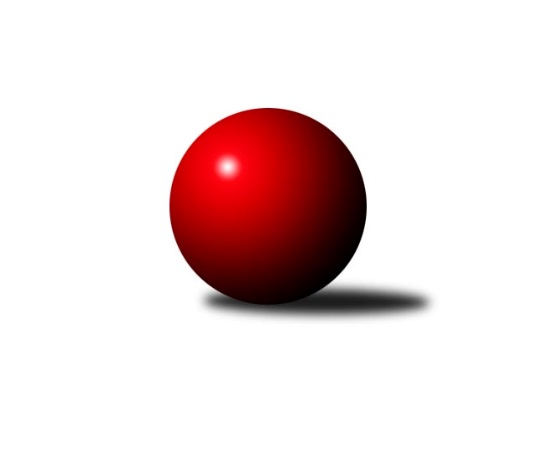 Č.17Ročník 2022/2023	17.2.2023Nejlepšího výkonu v tomto kole: 2602 dosáhlo družstvo: TJ Rudná BMistrovství Prahy 2 2022/2023Výsledky 17. kolaSouhrnný přehled výsledků:TJ Kobylisy C	- KK Slavoj D	6:2	2233:2232	6.0:6.0	14.2.SK Meteor D	- KK Konstruktiva D	2:6	2469:2519	7.0:5.0	14.2.SK Uhelné sklady C	- AC Sparta B	3:5	2321:2369	7.0:5.0	14.2.KK Slavia B	- KK Dopravní podniky Praha A	4:4	2344:2368	6.0:6.0	14.2.TJ Astra Zahradní Město B	- SK Uhelné sklady B	6:2	2505:2385	8.0:4.0	14.2.TJ Rudná C	- TJ Vršovice B	6:2	2408:2256	7.0:5.0	16.2.TJ Rudná B	- KK Konstruktiva Praha E	6:2	2602:2385	9.0:3.0	17.2.Tabulka družstev:	1.	KK Dopravní podniky Praha A	18	12	1	5	87.5 : 56.5 	123.5 : 92.5 	 2446	25	2.	AC Sparta B	18	12	1	5	86.5 : 57.5 	119.5 : 96.5 	 2443	25	3.	TJ Kobylisy C	16	12	0	4	81.5 : 46.5 	117.0 : 75.0 	 2393	24	4.	TJ Rudná B	16	11	0	5	77.0 : 51.0 	111.5 : 80.5 	 2397	22	5.	TJ Vršovice B	17	11	0	6	75.0 : 61.0 	102.5 : 101.5 	 2357	22	6.	KK Konstruktiva D	18	9	1	8	73.0 : 71.0 	103.0 : 113.0 	 2403	19	7.	TJ Rudná C	17	8	2	7	71.5 : 64.5 	101.5 : 102.5 	 2376	18	8.	KK Slavoj D	17	8	2	7	66.5 : 69.5 	102.0 : 102.0 	 2374	18	9.	TJ Astra Zahradní Město B	17	7	0	10	57.5 : 78.5 	89.5 : 114.5 	 2321	14	10.	SK Meteor D	17	6	1	10	55.0 : 81.0 	91.0 : 113.0 	 2365	13	11.	KK Konstruktiva Praha E	18	6	1	11	59.5 : 84.5 	91.0 : 125.0 	 2361	13	12.	SK Uhelné sklady B	17	5	0	12	59.0 : 77.0 	99.5 : 104.5 	 2370	10	13.	SK Uhelné sklady C	17	5	0	12	56.0 : 80.0 	97.0 : 107.0 	 2370	10	14.	KK Slavia B	17	2	3	12	54.5 : 81.5 	91.5 : 112.5 	 2307	7Podrobné výsledky kola:	 TJ Kobylisy C	2233	6:2	2232	KK Slavoj D	Michal Kliment	 	 188 	 196 		384 	 2:0 	 308 	 	139 	 169		Jana Průšová	Václav Císař	 	 202 	 203 		405 	 1:1 	 395 	 	211 	 184		Roman Hrdlička	Jana Cermanová	 	 199 	 189 		388 	 2:0 	 371 	 	197 	 174		Danuše Kuklová	Vojtěch Vojtíšek	 	 208 	 191 		399 	 1:1 	 382 	 	181 	 201		Markéta Baťková	Josef Císař	 	 144 	 168 		312 	 0:2 	 390 	 	200 	 190		Daniel Kulhánek	Marián Kováč	 	 167 	 178 		345 	 0:2 	 386 	 	195 	 191		Hana Zdražilovározhodčí:  Vedoucí družstevNejlepší výkon utkání: 405 - Václav Císař	 SK Meteor D	2469	2:6	2519	KK Konstruktiva D	Tereza Hrbková	 	 211 	 212 		423 	 1:1 	 441 	 	241 	 200		Stanislav Vesecký	Ivan Hrbek	 	 237 	 174 		411 	 1:1 	 439 	 	210 	 229		Magdaléna Jakešová	Vladimír Dvořák	 	 209 	 203 		412 	 2:0 	 354 	 	161 	 193		Marek Strečko	Michael Šepič	 	 201 	 196 		397 	 0:2 	 443 	 	212 	 231		Šarlota Smutná	Jan Pozner	 	 213 	 191 		404 	 1:1 	 441 	 	195 	 246		Tomáš Eštók	Miroslav Šostý	 	 199 	 223 		422 	 2:0 	 401 	 	188 	 213		Jaroslav Pleticha ml.rozhodčí:  Vedoucí družstevNejlepší výkon utkání: 443 - Šarlota Smutná	 SK Uhelné sklady C	2321	3:5	2369	AC Sparta B	Jiří Bendl	 	 204 	 220 		424 	 2:0 	 395 	 	186 	 209		Vladimíra Pavlatová	Dana Školová	 	 195 	 221 		416 	 1:1 	 423 	 	193 	 230		Miroslav Viktorin	Olga Brožová	 	 190 	 144 		334 	 1:1 	 379 	 	184 	 195		Zdeněk Cepl	Tomáš Novák	 	 198 	 204 		402 	 2:0 	 383 	 	194 	 189		Kamila Svobodová	Jiří Budil	 	 177 	 172 		349 	 0:2 	 415 	 	216 	 199		Martin Dubský	Miloš Endrle	 	 183 	 213 		396 	 1:1 	 374 	 	197 	 177		Vojtěch Krákorarozhodčí: Jiří BendlNejlepší výkon utkání: 424 - Jiří Bendl	 KK Slavia B	2344	4:4	2368	KK Dopravní podniky Praha A	Josef Kocan	 	 201 	 209 		410 	 1:1 	 390 	 	202 	 188		Jaroslav Vondrák	David Doležal	 	 162 	 166 		328 	 0:2 	 381 	 	179 	 202		Petra Švarcová	Milan Mareš	 	 187 	 190 		377 	 1:1 	 404 	 	176 	 228		Jindřich Habada	Michal Kocan	 	 215 	 207 		422 	 1:1 	 413 	 	200 	 213		Jan Novák	Milan Mareš st.	 	 191 	 207 		398 	 2:0 	 379 	 	180 	 199		Miroslav Tomeš	Jiří Kryda st.	 	 212 	 197 		409 	 1:1 	 401 	 	199 	 202		Jindřich Málekrozhodčí:  Vedoucí družstevNejlepší výkon utkání: 422 - Michal Kocan	 TJ Astra Zahradní Město B	2505	6:2	2385	SK Uhelné sklady B	Petr Peřina	 	 209 	 206 		415 	 2:0 	 336 	 	164 	 172		Ján Rudinský	Lucie Hlavatá	 	 192 	 227 		419 	 2:0 	 367 	 	184 	 183		Adam Rajnoch	Radovan Šimůnek	 	 213 	 232 		445 	 2:0 	 405 	 	193 	 212		Marek Sedláček	Tomáš Kudweis	 	 219 	 201 		420 	 2:0 	 389 	 	197 	 192		Roman Tumpach	Marek Sedlák	 	 179 	 219 		398 	 0:2 	 445 	 	214 	 231		Markéta Rajnochová	Vojtěch Kostelecký	 	 198 	 210 		408 	 0:2 	 443 	 	216 	 227		Pavel Černýrozhodčí:  Vedoucí družstevNejlepšího výkonu v tomto utkání: 445 kuželek dosáhli: Radovan Šimůnek, Markéta Rajnochová	 TJ Rudná C	2408	6:2	2256	TJ Vršovice B	Hana Poláčková	 	 184 	 184 		368 	 0:2 	 436 	 	218 	 218		Karel Wolf	Michal Majer	 	 188 	 199 		387 	 2:0 	 308 	 	176 	 132		Ivo Vávra	Štěpán Fatka	 	 219 	 235 		454 	 2:0 	 367 	 	192 	 175		Václav Papež	Jan Klégr	 	 190 	 186 		376 	 0:2 	 402 	 	196 	 206		Jaroslav Havránek	Anna Novotná	 	 163 	 218 		381 	 1:1 	 365 	 	199 	 166		Josef Hladík	Marek Dvořák	 	 241 	 201 		442 	 2:0 	 378 	 	213 	 165		Luboš Polákrozhodčí:  Vedoucí družstevNejlepší výkon utkání: 454 - Štěpán Fatka	 TJ Rudná B	2602	6:2	2385	KK Konstruktiva Praha E	Pavel Kasal	 	 257 	 257 		514 	 2:0 	 401 	 	214 	 187		Milan Perman	Petra Koščová	 	 215 	 234 		449 	 2:0 	 361 	 	192 	 169		Jiřina Beranová	Adam Lesák	 	 173 	 193 		366 	 1:1 	 391 	 	207 	 184		Petr Mašek	Radek Machulka	 	 183 	 220 		403 	 1:1 	 393 	 	199 	 194		Stanislava Švindlová	Martin Machulka	 	 232 	 229 		461 	 2:0 	 397 	 	194 	 203		Zbyněk Lébl	Peter Koščo	 	 220 	 189 		409 	 1:1 	 442 	 	211 	 231		Bohumír Musilrozhodčí: Pavel KasalNejlepší výkon utkání: 514 - Pavel KasalPořadí jednotlivců:	jméno hráče	družstvo	celkem	plné	dorážka	chyby	poměr kuž.	Maximum	1.	Miroslav Míchal 	SK Uhelné sklady B	432.63	304.4	128.3	8.2	6/9	(457)	2.	Miloslav Dušek 	SK Uhelné sklady C	429.02	295.3	133.8	6.4	7/7	(473)	3.	Vojtěch Vojtíšek 	TJ Kobylisy C	428.39	292.2	136.2	4.5	7/7	(462)	4.	Miroslav Viktorin 	AC Sparta B	427.53	296.2	131.4	8.7	8/8	(486)	5.	Markéta Rajnochová 	SK Uhelné sklady B	425.97	294.5	131.4	7.7	8/9	(484)	6.	Martin Machulka 	TJ Rudná B	424.23	291.6	132.6	5.3	7/8	(467)	7.	Bohumír Musil 	KK Konstruktiva Praha E	422.96	289.7	133.3	5.4	10/10	(467)	8.	Pavel Kasal 	TJ Rudná B	422.33	294.4	128.0	7.4	8/8	(514)	9.	Jaroslav Pleticha  ml.	KK Konstruktiva D	419.64	295.8	123.8	7.3	9/9	(470)	10.	Karel Wolf 	TJ Vršovice B	418.57	287.5	131.1	7.3	7/8	(448)	11.	Vojtěch Kostelecký 	TJ Astra Zahradní Město B	417.65	293.0	124.6	5.1	6/9	(460)	12.	Roman Hrdlička 	KK Slavoj D	416.92	293.5	123.4	9.0	8/8	(472)	13.	Milan Mareš 	KK Slavia B	416.14	284.8	131.3	6.9	8/8	(475)	14.	Michal Kocan 	KK Slavia B	415.72	289.6	126.1	7.5	8/8	(453)	15.	Šarlota Smutná 	KK Konstruktiva D	415.56	295.2	120.4	8.9	8/9	(491)	16.	Jarmila Zimáková 	TJ Rudná C	415.27	296.1	119.2	7.1	6/6	(450)	17.	Jiří Bendl 	SK Uhelné sklady C	415.22	290.2	125.1	8.2	7/7	(451)	18.	Radovan Šimůnek 	TJ Astra Zahradní Město B	414.97	294.5	120.5	8.4	9/9	(454)	19.	Josef Kocan 	KK Slavia B	414.34	286.7	127.6	6.7	8/8	(443)	20.	Hana Zdražilová 	KK Slavoj D	414.13	287.4	126.8	7.4	8/8	(445)	21.	Miroslav Šostý 	SK Meteor D	414.08	289.6	124.4	8.9	6/7	(471)	22.	Jindřich Habada 	KK Dopravní podniky Praha A	412.66	295.7	117.0	10.3	9/9	(451)	23.	Jaroslav Vondrák 	KK Dopravní podniky Praha A	411.75	289.0	122.8	7.9	8/9	(452)	24.	Tomáš Eštók 	KK Konstruktiva D	411.09	286.9	124.2	7.3	8/9	(489)	25.	Zbyněk Lébl 	KK Konstruktiva Praha E	409.98	291.3	118.7	7.2	10/10	(461)	26.	Jan Klégr 	TJ Rudná C	409.13	290.4	118.7	8.7	4/6	(446)	27.	Jindřich Málek 	KK Dopravní podniky Praha A	408.53	286.1	122.4	8.3	9/9	(466)	28.	Vladimír Dvořák 	SK Meteor D	408.14	287.8	120.3	8.6	7/7	(459)	29.	Vít Fikejzl 	AC Sparta B	407.29	279.9	127.4	9.9	6/8	(454)	30.	Marek Sedlák 	TJ Astra Zahradní Město B	407.19	288.0	119.2	8.1	8/9	(439)	31.	Jan Novák 	KK Dopravní podniky Praha A	407.06	277.5	129.5	8.2	8/9	(485)	32.	Milan Perman 	KK Konstruktiva Praha E	405.70	285.2	120.5	8.8	9/10	(457)	33.	Štěpán Fatka 	TJ Rudná C	405.46	281.1	124.3	7.5	6/6	(462)	34.	Zdeněk Boháč 	SK Meteor D	405.31	283.5	121.8	6.6	6/7	(473)	35.	Marek Dvořák 	TJ Rudná C	404.19	287.2	117.0	8.6	6/6	(456)	36.	Petra Švarcová 	KK Dopravní podniky Praha A	403.82	284.5	119.3	8.2	8/9	(465)	37.	Blanka Koubová 	KK Slavoj D	403.73	283.0	120.7	9.6	6/8	(446)	38.	Pavel Černý 	SK Uhelné sklady B	403.37	284.4	119.0	10.7	9/9	(443)	39.	Dana Školová 	SK Uhelné sklady C	401.84	288.5	113.3	10.3	7/7	(446)	40.	Karel Erben 	TJ Kobylisy C	400.90	280.9	120.0	9.1	7/7	(426)	41.	Kamila Svobodová 	AC Sparta B	400.66	279.2	121.5	9.1	8/8	(445)	42.	Vladimír Strnad 	TJ Vršovice B	400.12	279.7	120.4	8.2	6/8	(432)	43.	Radek Machulka 	TJ Rudná B	399.55	282.2	117.3	7.9	7/8	(443)	44.	Miroslav Tomeš 	KK Dopravní podniky Praha A	398.63	287.1	111.5	9.5	9/9	(458)	45.	Václav Císař 	TJ Kobylisy C	398.33	287.2	111.2	11.6	7/7	(421)	46.	Daniel Kulhánek 	KK Slavoj D	396.70	276.4	120.3	9.7	8/8	(450)	47.	Peter Koščo 	TJ Rudná B	396.45	284.6	111.9	10.0	8/8	(455)	48.	Marián Kováč 	TJ Kobylisy C	396.39	279.6	116.8	6.9	7/7	(420)	49.	Luboš Polák 	TJ Vršovice B	396.05	273.7	122.3	9.7	8/8	(427)	50.	Anna Novotná 	TJ Rudná C	395.82	278.5	117.3	10.5	5/6	(432)	51.	Josef Hladík 	TJ Vršovice B	394.89	278.5	116.4	8.6	8/8	(463)	52.	Tereza Hrbková 	SK Meteor D	394.19	278.4	115.8	9.9	5/7	(453)	53.	Roman Tumpach 	SK Uhelné sklady B	393.22	282.0	111.2	10.7	9/9	(419)	54.	Petr Mašek 	KK Konstruktiva Praha E	389.85	279.4	110.5	11.2	10/10	(445)	55.	Lucie Hlavatá 	TJ Astra Zahradní Město B	389.44	283.5	105.9	12.2	9/9	(433)	56.	Adam Rajnoch 	SK Uhelné sklady B	388.54	282.3	106.2	12.4	9/9	(428)	57.	Tomáš Kudweis 	TJ Astra Zahradní Město B	385.19	282.6	102.6	11.8	9/9	(434)	58.	Václav Papež 	TJ Vršovice B	384.61	277.5	107.1	11.7	7/8	(422)	59.	Magdaléna Jakešová 	KK Konstruktiva D	384.22	280.4	103.9	13.4	6/9	(439)	60.	Miroslav Kýhos 	TJ Rudná B	383.50	269.8	113.7	8.8	8/8	(411)	61.	Miloš Endrle 	SK Uhelné sklady C	383.47	276.2	107.3	14.7	6/7	(430)	62.	Markéta Baťková 	KK Slavoj D	383.36	270.0	113.4	9.8	7/8	(423)	63.	Eva Kozáková 	SK Uhelné sklady C	382.62	277.1	105.5	11.0	7/7	(401)	64.	Zdeněk Cepl 	AC Sparta B	381.45	273.7	107.7	13.4	8/8	(441)	65.	Milan Mareš  st.	KK Slavia B	378.53	274.6	103.9	12.6	8/8	(418)	66.	Jiří Budil 	SK Uhelné sklady C	375.96	268.8	107.1	12.8	5/7	(402)	67.	Hana Poláčková 	TJ Rudná C	375.34	273.8	101.6	13.0	5/6	(416)	68.	Olga Brožová 	SK Uhelné sklady C	373.00	275.5	97.5	13.4	5/7	(411)	69.	Stanislava Švindlová 	KK Konstruktiva Praha E	372.57	267.7	104.9	11.9	7/10	(458)	70.	Ivan Hrbek 	SK Meteor D	371.30	275.1	96.2	12.2	7/7	(427)	71.	Jan Pozner 	SK Meteor D	370.83	274.1	96.8	12.7	6/7	(406)	72.	Marek Strečko 	KK Konstruktiva D	358.39	262.6	95.8	13.6	7/9	(384)	73.	Marek Sedláček 	SK Uhelné sklady B	353.24	256.4	96.9	14.1	6/9	(405)	74.	Martin Kozdera 	TJ Astra Zahradní Město B	349.13	250.7	98.4	14.6	6/9	(389)	75.	Jiří Kryda  st.	KK Slavia B	346.32	252.7	93.6	13.0	7/8	(435)	76.	David Doležal 	KK Slavia B	325.05	240.8	84.3	19.9	7/8	(380)		Jan Kryda 	KK Slavia B	458.00	308.0	150.0	6.0	1/8	(458)		Martin Dubský 	AC Sparta B	452.13	298.1	154.0	5.4	4/8	(504)		Zuzana Edlmannová 	SK Meteor D	442.00	302.0	140.0	5.0	1/7	(442)		Stanislav Vesecký 	KK Konstruktiva D	434.70	294.7	140.0	4.1	5/9	(461)		Jiří Čihák 	KK Konstruktiva D	426.50	301.0	125.5	6.0	2/9	(432)		Richard Sekerák 	SK Meteor D	425.38	292.4	133.0	6.8	2/7	(431)		Tomáš Keller 	TJ Rudná B	424.30	292.2	132.1	7.7	2/8	(438)		Jan Vácha 	AC Sparta B	424.25	299.0	125.3	7.8	5/8	(451)		Vladimíra Pavlatová 	AC Sparta B	421.11	288.1	133.0	4.2	3/8	(459)		Jiří Brada 	KK Dopravní podniky Praha A	419.27	294.3	125.0	10.4	5/9	(480)		Eva Kopřivová 	KK Konstruktiva D	417.10	288.6	128.5	8.1	5/9	(438)		Jitka Kudějová 	SK Uhelné sklady B	417.00	305.0	112.0	16.0	1/9	(417)		Jana Cermanová 	TJ Kobylisy C	416.63	292.0	124.6	8.4	4/7	(439)		Miroslav Klabík 	TJ Vršovice B	416.00	293.0	123.0	9.0	1/8	(416)		Zdenka Cachová 	KK Konstruktiva D	412.25	288.0	124.3	7.5	2/9	(421)		Petra Sedláčková 	KK Slavoj D	410.17	285.0	125.2	10.2	3/8	(438)		Tomáš Sůva 	AC Sparta B	405.00	286.7	118.3	9.0	1/8	(420)		Markéta Březinová 	TJ Kobylisy C	402.81	282.1	120.8	9.3	4/7	(426)		Karel Němeček 	TJ Vršovice B	402.50	285.5	117.0	9.8	3/8	(469)		Barbora Slunečková 	TJ Rudná C	402.33	292.3	110.0	9.7	1/6	(407)		Karel Kohout 	TJ Rudná C	401.00	286.0	115.0	10.0	1/6	(401)		Tomáš Turnský 	TJ Astra Zahradní Město B	400.00	277.0	123.0	14.0	1/9	(400)		Stanislav Řádek 	AC Sparta B	399.00	287.8	111.3	14.0	2/8	(439)		Zdeněk Míka 	SK Meteor D	398.50	269.5	129.0	7.5	2/7	(401)		Jiří Kuděj 	SK Uhelné sklady B	396.53	284.5	112.0	10.3	5/9	(449)		Jiří Lankaš 	AC Sparta B	394.67	270.0	124.7	8.3	2/8	(423)		Vojtěch Krákora 	AC Sparta B	394.33	280.0	114.3	9.8	3/8	(412)		Miroslav Vyšný 	KK Slavoj D	394.17	273.2	121.0	11.8	3/8	(445)		Michal Kliment 	TJ Kobylisy C	394.03	280.6	113.5	9.7	4/7	(411)		Michal Majer 	TJ Rudná C	393.50	268.0	125.5	9.0	1/6	(400)		Josef Kocan 	KK Slavia B	390.00	277.0	113.0	7.0	1/8	(390)		Michael Šepič 	SK Meteor D	389.54	280.6	108.9	9.8	4/7	(425)		Adam Lesák 	TJ Rudná B	389.27	273.9	115.4	11.5	5/8	(432)		Danuše Kuklová 	KK Slavoj D	389.20	283.3	105.9	11.3	5/8	(449)		Lukáš Pelánek 	TJ Vršovice B	389.13	286.0	103.1	13.5	4/8	(400)		Jan Červenka 	AC Sparta B	387.13	279.6	107.5	10.9	4/8	(403)		Markéta Strečková 	KK Konstruktiva D	386.90	279.9	107.0	11.3	5/9	(412)		František Stibor 	TJ Kobylisy C	385.00	284.0	101.0	11.0	1/7	(385)		Petr Peřina 	TJ Astra Zahradní Město B	384.36	281.4	102.9	14.0	5/9	(422)		Josef Málek 	KK Dopravní podniky Praha A	384.00	269.0	115.0	8.0	1/9	(384)		Jaroslav Krčma 	TJ Kobylisy C	383.00	283.0	100.0	15.5	2/7	(396)		Tomáš Doležal 	TJ Astra Zahradní Město B	382.50	269.5	113.0	11.5	2/9	(404)		Karel Svitavský 	TJ Vršovice B	379.33	274.8	104.6	12.2	3/8	(394)		Jana Průšová 	KK Slavoj D	378.30	276.3	102.0	13.1	5/8	(460)		Petra Koščová 	TJ Rudná B	377.75	271.2	106.6	11.4	4/8	(449)		Lidmila Fořtová 	KK Slavia B	377.50	255.0	122.5	7.0	2/8	(401)		Jiřina Beranová 	KK Konstruktiva Praha E	376.65	280.4	96.3	16.5	6/10	(426)		Jaroslav Havránek 	TJ Vršovice B	374.75	272.8	102.0	13.3	4/8	(402)		Jiří Zdráhal 	TJ Rudná B	374.58	278.7	95.9	13.2	4/8	(452)		František Vondráček 	KK Konstruktiva Praha E	373.92	274.2	99.7	16.4	5/10	(419)		Jaromír Deák 	TJ Kobylisy C	372.00	261.0	111.0	13.0	1/7	(372)		Přemysl Jonák 	KK Slavia B	370.50	270.5	100.0	13.0	2/8	(433)		Barbora Jakešová 	KK Konstruktiva D	369.00	263.0	106.0	12.0	1/9	(369)		Dominik Kocman 	TJ Rudná C	367.00	274.0	93.0	16.3	1/6	(390)		Tomáš Novák 	SK Uhelné sklady C	366.83	269.5	97.3	13.7	3/7	(402)		Miroslava Kmentová 	TJ Kobylisy C	366.00	261.0	105.0	12.0	1/7	(366)		Jan Mařánek 	TJ Rudná C	365.00	281.0	84.0	14.0	1/6	(365)		Karel Novotný 	TJ Rudná C	361.00	265.0	96.0	12.0	3/6	(377)		Jaroslav Mařánek 	TJ Rudná C	360.00	257.0	103.0	11.0	1/6	(360)		Ivo Vávra 	TJ Vršovice B	354.07	263.3	90.8	17.5	5/8	(420)		Miroslav Plachý 	SK Uhelné sklady B	349.50	255.5	94.0	15.5	1/9	(361)		Kateřina Kotoučová 	KK Konstruktiva D	341.00	254.0	87.0	18.5	2/9	(365)		Jan Šipl 	KK Slavoj D	325.50	259.5	66.0	23.5	2/8	(341)		Květuše Pytlíková 	TJ Vršovice B	325.00	238.0	87.0	11.0	1/8	(325)		Tadeáš Koščo 	TJ Rudná C	325.00	239.0	86.0	18.0	1/6	(325)		Josef Císař 	TJ Kobylisy C	312.50	228.9	83.6	18.8	3/7	(385)		Ján Rudinský 	SK Uhelné sklady B	303.92	238.4	65.5	24.4	3/9	(354)Sportovně technické informace:Starty náhradníků:registrační číslo	jméno a příjmení 	datum startu 	družstvo	číslo startu21833	Jana Cermanová	14.02.2023	TJ Kobylisy C	1x25546	Michal Majer	16.02.2023	TJ Rudná C	2x11628	Martin Dubský	14.02.2023	AC Sparta B	3x
Hráči dopsaní na soupisku:registrační číslo	jméno a příjmení 	datum startu 	družstvo	27260	Ján Rudinský	14.02.2023	SK Uhelné sklady B	Program dalšího kola:18. kolo20.2.2023	po	17:00	AC Sparta B - KK Slavia B	20.2.2023	po	17:00	KK Dopravní podniky Praha A - TJ Kobylisy C	23.2.2023	čt	17:30	KK Konstruktiva Praha E - TJ Rudná C	23.2.2023	čt	17:30	TJ Vršovice B - SK Meteor D	23.2.2023	čt	17:30	KK Slavoj D - TJ Rudná B	23.2.2023	čt	18:30	KK Konstruktiva D - TJ Astra Zahradní Město B	24.2.2023	pá	17:30	SK Uhelné sklady B - SK Uhelné sklady C	Nejlepší šestka kola - absolutněNejlepší šestka kola - absolutněNejlepší šestka kola - absolutněNejlepší šestka kola - absolutněNejlepší šestka kola - dle průměru kuželenNejlepší šestka kola - dle průměru kuželenNejlepší šestka kola - dle průměru kuželenNejlepší šestka kola - dle průměru kuželenNejlepší šestka kola - dle průměru kuželenPočetJménoNázev týmuVýkonPočetJménoNázev týmuPrůměr (%)Výkon6xPavel KasalRudná B5144xPavel KasalRudná B126.525145xMartin MachulkaRudná B4616xMartin MachulkaRudná B113.484612xŠtěpán FatkaRudná C4542xŠtěpán FatkaRudná C111.764541xPetra KoščováRudná B4491xPetra KoščováRudná B110.524495xRadovan ŠimůnekAstra ZM B4453xMarkéta RajnochováUS B109.824453xMarkéta RajnochováUS B4454xRadovan ŠimůnekAstra ZM B109.82445